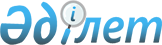 О переименовании села Ленинское Темирского района Актюбинской области в село ЖамбылСовместное решение маслихата Актюбинской области от 13 декабря 2010 года № 343 и постановление акимата Актюбинской области от 13 декабря 2010 года № 391. Зарегистрировано Департаментом юстиции Актюбинской области 5 января 2011 года № 3354      Сноска. Заголовок – в редакции постановления акимата Актюбинской области от 11.12.2015 № 452 и решения Актюбинского областного маслихата от 11.12.2015 № 359 ((вводится в действие по истечении десяти календарных дней после дня их первого официального опубликования).

      В соответствии с подпунктом 15) пункта 1 статьи 6, статьей 27 Закона Республики Казахстан от 23 января 2001 года № 148 "О местном государственном управлении и самоуправлении в Республике Казахстан", подпунктом 4) статьи 11 Закона Республики Казахстан от 8 декабря 1993 года "Об административно-территориальном устройстве Республики Казахстан", с учетом мнения населения, предложений маслихата и акимата Темирского района, областной ономастической комиссии, акимат области ПОСТАНОВЛЯЕТ и областной маслихат РЕШАЕТ:

      1. Переименовать село Ленинское Темирского района Актюбинской области в село Жамбыл.

      Сноска. Пункт 1 с изменениями, внесенными постановлением акимата Актюбинской области от 11.12.2015 № 452 и решением Актюбинского областного маслихата от 11.12.2015 № 359 (вводится в действие по истечении десяти календарных дней после дня их первого официального опубликования).

      2. Настоящее постановление акимата и решение маслихата вводится в действие по истечении десяти календарных дней после дня их первого официального опубликования.


					© 2012. РГП на ПХВ «Институт законодательства и правовой информации Республики Казахстан» Министерства юстиции Республики Казахстан
				
      Аким области

Е.САГИНДИКОВ

      Председатель сессии, секретарь
областного маслихата

Б.УРДАБАЕВ
